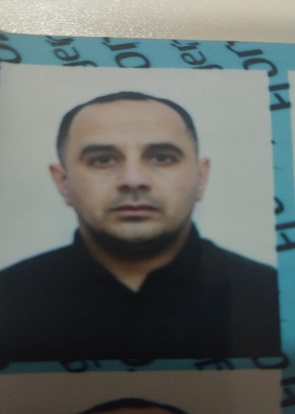 Şəxsi məlumatlar      Ad, Soyadı, ata adı:    Babayev Zeynalabdin Bilal oğlu   Ünvan:             Abşeron rayonu, Xırdalan şəhəri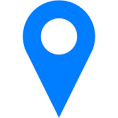     Mobil:               +994 051 334 73 41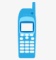  Email               zeynelabdinb@gmail.com         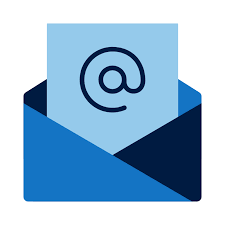 _______________________________________________________________Doğum tarixi və yeri:       16.10.1989. Neftçala, AzərbaycanVətəndaşlığı:                      Azərbaycanlı_________________________________________________________________TəhsilOrta təhsil İş təcrübəsi:2017-2024 Tornado mühafize Xidmətində Mühafizəçi2015-2016 Türkiyədə meyve ve sebze deposunda satış təmsilçisi.2010-2015  DİN tabeliyində olan Mülki Mühafizə, mühafizəçiDil bacarıqları Azərbaycan dili-ana diliTürk dili –yaxşıKompüter bilikləriMicrosoft ofis 